AGENDA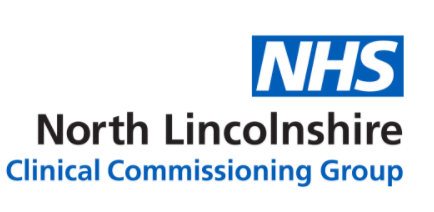 PRIMARY CARE COMMISSIONING COMMITTEEPRIMARY CARE COMMISSIONING COMMITTEEPRIMARY CARE COMMISSIONING COMMITTEEMEETING:Extraordinary meeting (seventh) of the Primary Care Commissioning Committee Extraordinary meeting (seventh) of the Primary Care Commissioning Committee MEETING DATE:Thursday 14 May 2020Thursday 14 May 2020VENUE:This meeting will be held as a Virtual Meeting owing to Covid19 constraintsThis meeting will be held as a Virtual Meeting owing to Covid19 constraintsTIME:1.00 – 2.00 pm1.00 – 2.00 pmItem NoTimingsSubjectReferenceLeadDecision to be made1.00 Welcome and Introductions VerbalChairTo note1.01 Apologies and Quoracy VerbalChairTo note1.02Declarations of interestIn relation to any item on the agenda of the meeting members are reminded of the need to declare:any interests which are relevant or material to the CCG;Any changes in interest previously declared; orAny financial interest (direct or indirect) on any item on the agendaAny declaration of interest should be brought to the attention of the Chair in advance of the meeting or as soon as they become apparent in the meeting. For any interest declared the minutes of the meeting must record: the name of the person declaring the interest;(ii)   the agenda item number to which the interest relate;The nature of the interest;To be declared under this section and at the top of the agenda item which it relates to. VerbalChairTo note1.03Gifts and Hospitality DeclarationsMembers are reminded of the need to declare the offer and acceptance/refusal of gifts or hospitality in the CCG’s public registerVerbalChairTo note1.04Primary Care NetworksTo consider a proposal for a new Primary Care NetworkPCCM1.To note2. To consider1.19Primary Care Covid19 responsePCCMTo note1.29Extended Access Redeployment to Community Response TeamMDTo note/for assurance1.39Risk RegisterPCCMTo note1.44Date and Time of Next Public MeetingDate and Time of Future Meetings (Health Place Brigg)VerbalChairTo note1.45Close of meetingKey to Abbreviations:CCGClinical Commissioning GroupCFOChief Finance OfficerChairChairCOCommissioning OfficerDoPCDirector of Primary CareMDMedical DirectorNHSENHS EnglandPCCMPrimary Care Contracts ManagerPCMPrimary Care ManagerPLProgramme LeadSCMSenior Commissioning ManagerPrimary Care Commissioning Committee QuoracyA meeting will be quorate when a minimum of four members are present, including either the Chair or Vice Chair.Primary Care Commissioning Committee QuoracyA meeting will be quorate when a minimum of four members are present, including either the Chair or Vice Chair.Primary Care Commissioning Committee QuoracyA meeting will be quorate when a minimum of four members are present, including either the Chair or Vice Chair.Please note that packs of meeting papers will not be printed and made available at the meeting. If you would like to receive specific papers, please contact Sally Andrews on 01652 251073 or via s.andrews8@nhs.netPlease note that packs of meeting papers will not be printed and made available at the meeting. If you would like to receive specific papers, please contact Sally Andrews on 01652 251073 or via s.andrews8@nhs.netPlease note that packs of meeting papers will not be printed and made available at the meeting. If you would like to receive specific papers, please contact Sally Andrews on 01652 251073 or via s.andrews8@nhs.net